      4 января, на стадионе СОК «Юность» г.Богучар, прошло спортивно-массовое развлечение «Зимние забавы», посвященное зиме – самому красивому времени года.  Праздник организовал и провел тренер по футболу Герусов А.С. со своей младшей группой воспитанников и их  родителями. Весело и радостно мальчишки резвились с мячом на заснеженном стадионе. Неожиданным сюрпризом для ребят было появление Деда Мороза! Под чутким руководством главного персонажа нового года юные футболисты бегали на перегонки с мячом, катались на «ватрушках», перетягивали канат и бились подушками. Атмосфера была  радостная и захватывающая. По окончанию мероприятия Дедушка Мороз похвалил ребят за их ловкость, находчивость, спортивный задор и каждому вручил сладкие призы. А завершилось это новогоднее состязание совместным чаепитием! 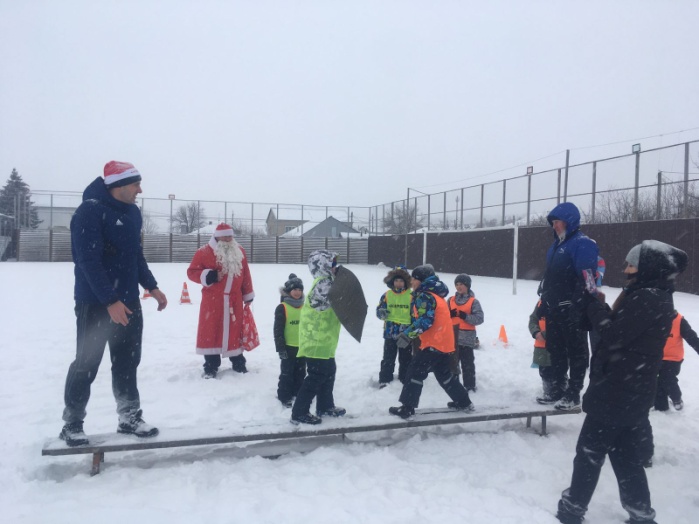 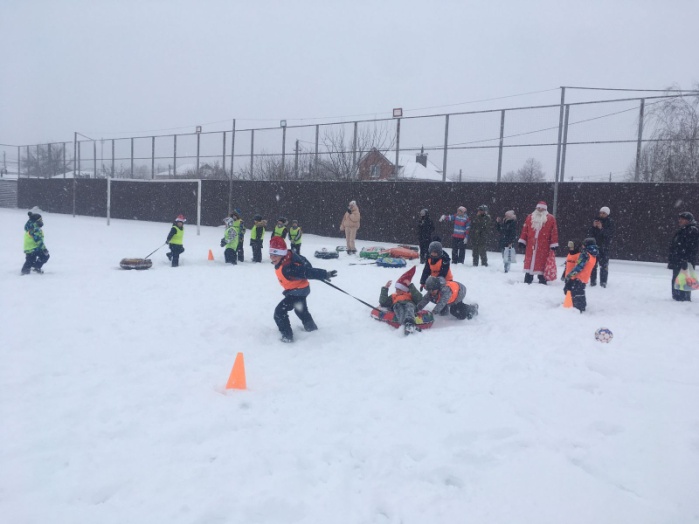 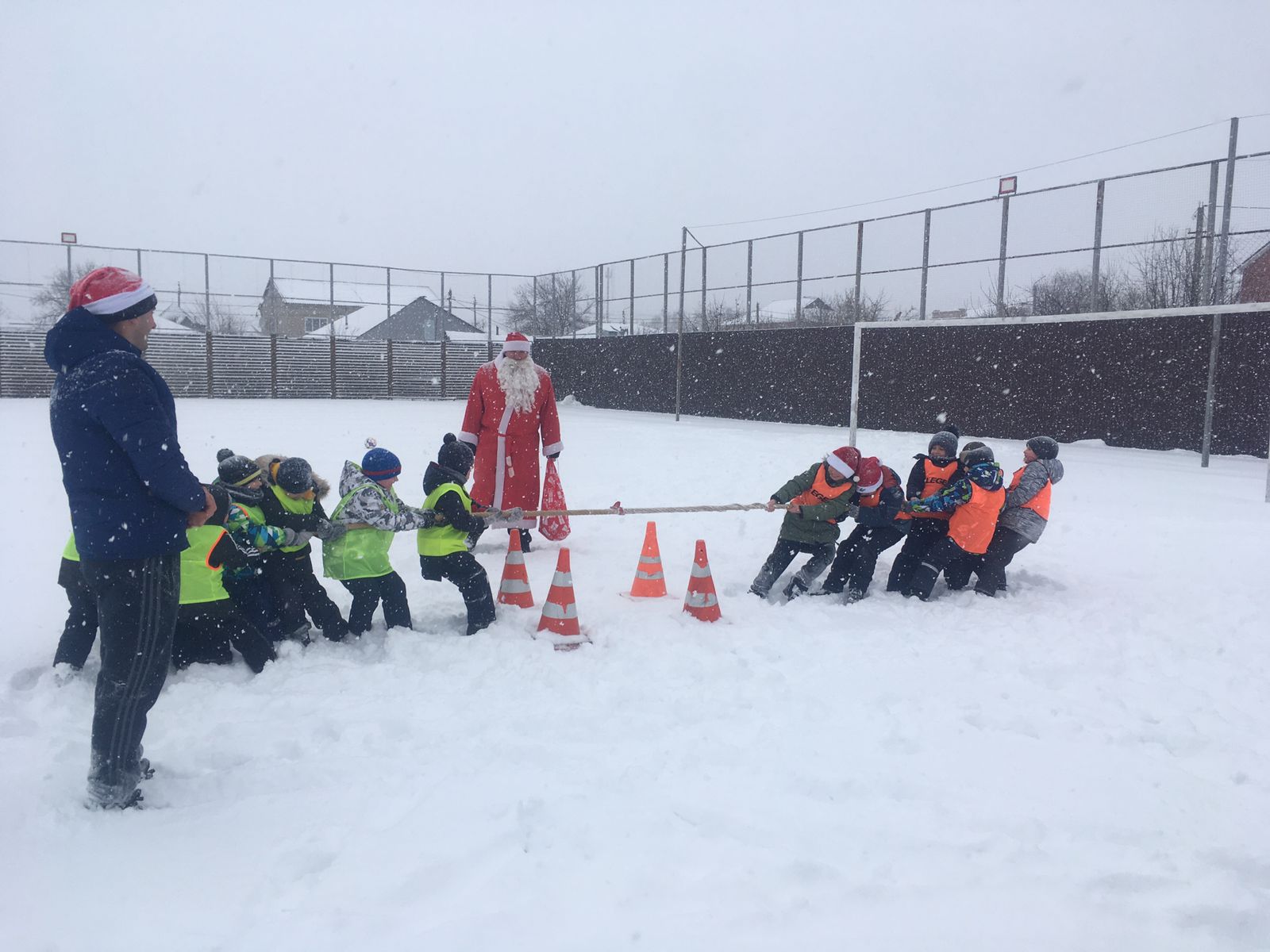 